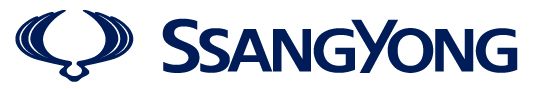 SsangYong RodiusL'essayer, c'est l'adopterVous ne nous contredirez pas quand nous dirons que décidément, le Rodius n'est pas un véhicule comme les autres. Son histoire, c'est un peu la fable du vilain petit canard.Car il faut bien avouer que dans sa première mouture, il ne jouissait pas d'un physique facile. Et oui, ne vous privez pas pour dire que les choses n'ont que peu changer, chacun est libre de penser ce qu'il veut.Bref, le Rodius a été raillé, moqué, jugé. Mais ceux qui ont pris le temps de le connaître ont radicalement changé d'avis à son sujet. Car derrière un look qui, disons-le comme ça, "n'entre pas dans les canons de beauté européens", le Rodius cache des qualités précieuses. Et nous prenons à témoin ceux d'entre-vous qui sont partis avec lui, le temps d'un week-end ou pour une semaine de vacances, avec famille ou amis, et une montagne de bagages.Là est la première et la plus évidente des qualités du Rodius: l'espace. A notre connaissance, aucun autre véhicule, en dehors du monde du minibus extrapolé à partir d'un utilitaire, ne peut accueillir 7 adultes, et disposer encore d'un coffre digne de ce nom, disons même encore particulièrement généreux.Et si d'aventure vous trouvez un véhicule qui corresponde à ces critères, nul doute que le Rodius peut encore lui en remontrer quand est abordé le sujet du prix. Là, le MPV SsangYong ne craint absolument personne.Ceux qui, comme nous le disions, ont pris la peine de le connaître ont aussi découvert une autre qualité, qu'on ne devine par contre pas forcément: l'agrément de conduite. Avec son moteur 2.2 turbo diesel de 178 ch et 400 Nm, le Rodius est en effet à l'aise partout. Dans sa version à boîte auto et transmission intégrale, il peut même traverser l'hiver en toute quiétude. Enfin, et même si telle n'est pas sa vocation première, le Rodius fait preuve d'une étonnante aisance sur un parcours montagneux. Mais vous n'êtes pas obligés de nous croire…Conversion "fiscales"SsangYong vous propose par ailleurs de rendre le Rodius encore plus économique… qu'une SsangYong. Les dimensions hors normes de l'habitacle permettent en effet de proposer à ceux qui n'ont pas besoin de 7 places mais veulent jouir du volume utile colossal une conversion utilitaire. Dans ce cas, la configuration des sièges 2+2+3 devient une configuration, 2+2 ou 2+3 et une paroi rigide est installée derrière la banquette arrière. On s'offre donc l'un des véhicules les plus spacieux du marché, à prix plancher, et frappé de taxes très avantageuses.Pour les professionnels, une conversion utilitaire intégrale, ne laissant que les deux places avant, est également disponibles.Nous avons titillé votre curiosité? Envie d'être de ceux qui ont revu leur jugement initial? Vous savez comment nous contacter…